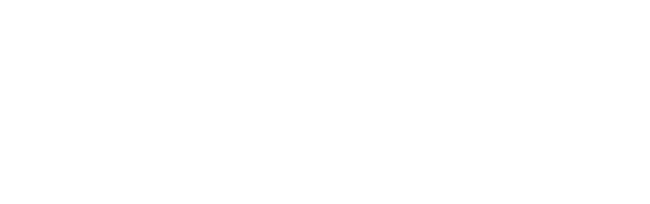 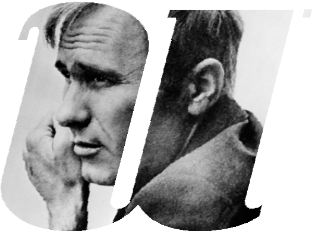 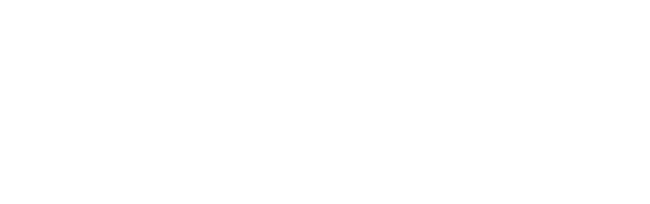 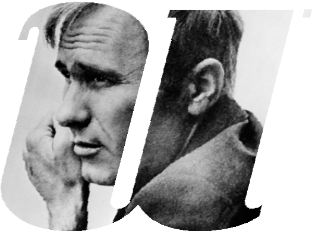 РАСПИСАНИЕ КОНФЕРЕНЦИИМодератор: Константин Шавловский, редакционный директор журнала «Сеанс»10.00 – 10.30Регистрация участников10.30 – 11.00 Анна Шукшина, председатель правления фонда «Формула успеха» имени Василия ШукшинаКонстантин Трегуб, директор фонда «Формула успеха» имени Василия ШукшинаОткрытие конференции 11.00 – 11.30 Валерий Фомин (Москва)Киновед, доктор искусствоведения, автор книг «Правда сказки. Кино и традиции фольклора», «Кинематограф оттепели», «Полка», автор и руководитель проектов «Летопись российского кино», «От Ханжонкова до Голутвы. История  российской кинематографии» и др.Эпиграф к конференции«Из наблюдений о режиссерской работе Шукшина»СЕКЦИЯ «СЛОВО»11.30 – 12.00 Владимир Елистратов (Москва)Доктор культурологии, профессор МГУ. Преподает риторику, семиотику, историю литературы, современный русский язык, культуру речи, лексикографию. Автор фундаментальных словарей, научных статей и монографий, в том числе «Словаря крылатых фраз российского кино» (1999, 2010), «Словаря языка Василия Шукшина» (2001)«Языковая личность В.М. Шукшина и русская национальная идентичность»12.00 – 12.30Александр Куляпин (Барнаул)Доктор филологических наук, профессор, исследователь советской литературы и семиотики советской культуры 1920-х — 1940-х годов, член редакционной коллегии Энциклопедического словаря-справочника «Творчество Шукшина», автор монографии «Творчество Шукшина от мимезиса к семиозису» (Барнаул, 2005).«Мотив кражи книг в творчестве Шукшина»12.30 –13.00Дмитрий Марьин (Барнаул) Доктор филологических наук, профессоркафедры общей и прикладной филологии,литературы и русского языка Алтайскогогосударственного университета, главныйредактор девятитомного собрания сочинений В.М. Шукшина (Барнаул, 2014)«Рисунки В.М. Шукшина: литературоведческий аспект»13.00 – 13.30 Анвар Олимов  (Таджикистан)Писатель, переводчик, в 1986 – 1988 годах работал военным переводчиком в Афганистане. В данное время работает зав. отделом прозы литературного журнала «Паёми Сугд » (Согдийский вестник). Член Союза писателей Таджикистана, лауреат двух литературных премии. Впервые перевел произведения Шукшина на таджикский язык: «Думы» (2О12), «Калина красная» (2016).«О переводе Шукшина на таджикский»13.30 – 14.00кофе-брейкСЕКЦИЯ «КИНО»14.00 – 14.30 Дэвид Гиллеспи (Бат, Великобритания)Преподаватель русского языка и литературы в университете города Бат (Великобритания),  автор семи монографий о русской литературе и кино, в данный момент заканчивает книгу об истории русской литературы на экране. «Сравнительный анализ повести и фильма "Калина красная" В. Шукшина с изучением изображения мотива "маскулинности"»14.30 - 15.00 Наталья Серебрякова (Украина, Сумы)Кинокритик, публикуется на сайтах «Радио Свобода», «The Hollywood Reporter Russia», «Colta.ru», журнала «Сеанс».«Калина красная, березка белая: феминность в фильмах Василия Шушкина»15.00 – 15.30Анна Разувалова (Санкт-Петербург)Кандидат филологических наук, ведущий научный сотрудник Центра теоретико-литературных и междисциплинарных исследований Института русской литературы (Пушкинский Дом) РАН, автор монографии «Писатели-“деревенщики”: литература и консервативная идеология 1970-х годов» (М., 2015) и ряда статей в журналах «Русская литература», «Новое литературное обозрение», «Антропологический форум» и др.«"Культурность" и формирование "неопочвеннической" идентичности в киноповестях и фильмах Василия Шукшина (1964-1972)»СЕКЦИЯ «КОНТЕКСТ»15.30 - 16.00Светлана Адоньева  (Санкт-Петербург)Филолог, антрополог, фольклорист, ведущий научный сотрудник Российского института истории искусств, автор книг и статей, посвященных русской культуре, в том числе «Прагматика фольклора» (Амфора, 2004) и «Дух народа и другие духи» (Амфора, 2009).«Деревня: стигматы сословия»16.00 – 16.30Владимир Фунтусов (Санкт-Петербург)Кандидат искусствоведения, доцент кафедры режиссуры и мастерства актера Санкт-Петербургского государственного института культуры, художественный руководитель Санкт-Петербургского Театра "Под самой крышей", Лауреат Царскосельской художественной премии 2008 года, з.д.и. Республики Абхазия.«"Играем В.Шукшина" - Метод создания спектакля»16.30 – 17.00Иван Чечот  (Санкт-Петербург)Искусствовед, доцент кафедры междисциплинарных исследований и практик в области искусств СПбГУ, руководитель Центра искусствознания, кандидат искусствоведения, руководитель Сектора истории и теории изобразительного искусства и архитектуры Российского института истории искусств РАН.«Русский мыслитель или витязь на распутье? Памятник Шукшину работы В. Клыкова»17.00 – 18.00 Константин Шавловский, редакционный директор журнала «Сеанс»Лидия Федосеева-Шукшина, актрисаПодведение итогов